Math 48A, Lesson 6: Average Rate of Change 1. 	SOLVE RADICAL EQUATIONS USING GRAPHS		1A. Consider the radical equation below:Create a table of values and graph the resulting curves on these axes below. Using that work, solve each of the following problems. For each problem, graph the solution interval on the axis provided. Make explicit connections between your solution and the graphs that you draw. 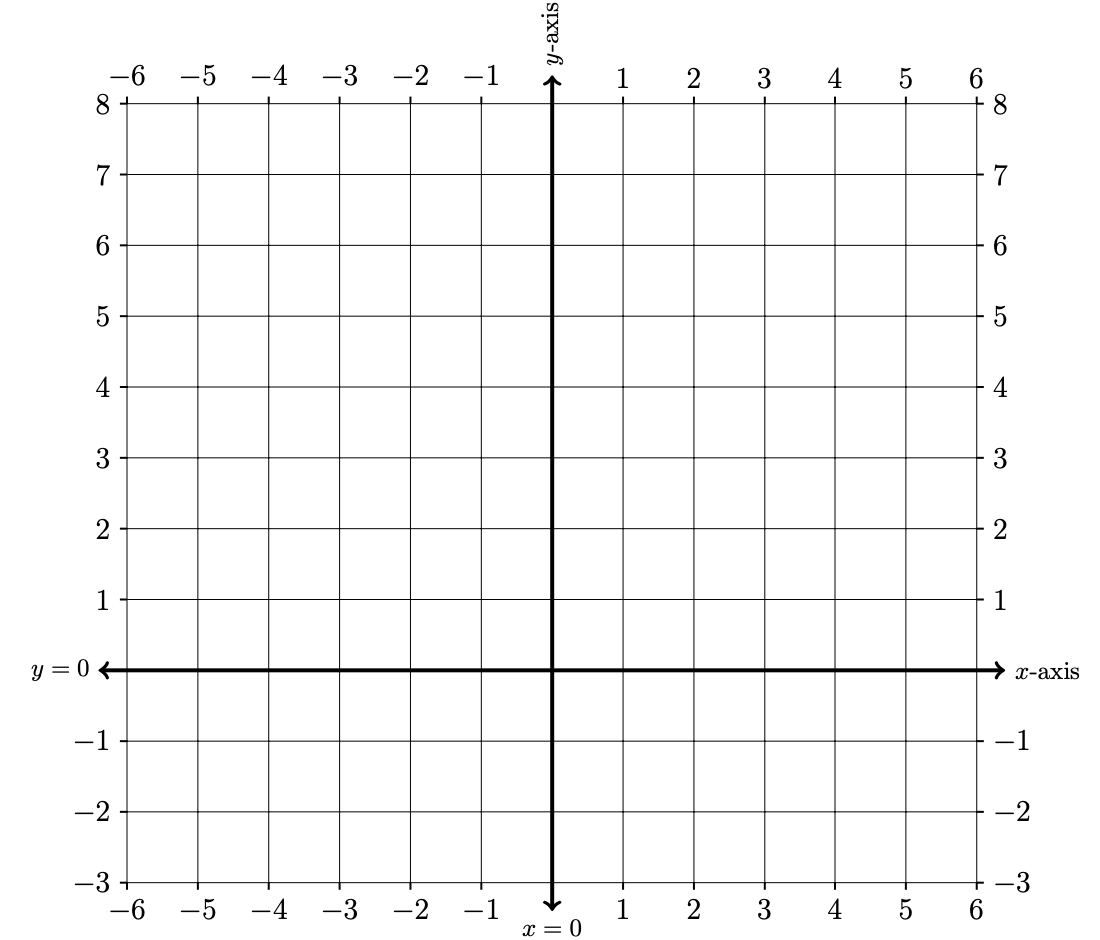 1B. Find all -values such that:			2. 	AVERAGE RATES OF CHANGE ON A QUADRATIC FUNCTION	2A. Use the table and axes provided below to graph the quadratic function	 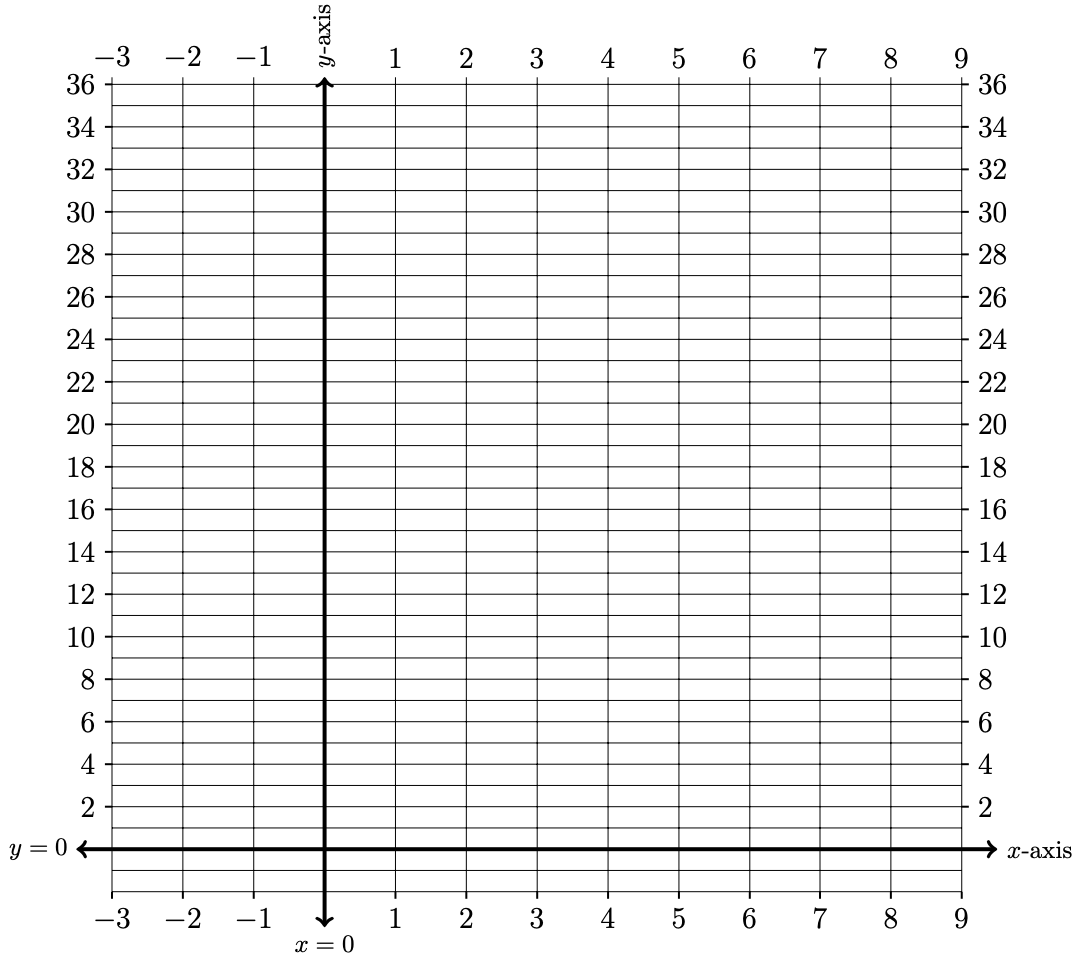 2B. 	Use the work you did in Problem 2A and re-draw your graph below. 2C. Draw a line between the two points on the graph  and .2D. Find the slope of the line between points  and .2E. 	Write your first draft of a definition for what it means to calculate an average rate of change of a function  between  and . Include:Abuelita language:	Use language that your abuelita can understand. Nerdy language: 	Write this out using nerdy language. See if you can include formal mathematical symbols. This is the formal concept definition found in your textbook.2F. 	Use the work you did in Problem 2A and re-draw your graph below. 2G. 	Draw a line between the two points on the graph  and .2H. 	Calculate the average rate of change of function between  and .2I. 	Calculate the average rate of change of function between  and .3. 	AVERAGE RATES OF CHANGE ON A RADICAL FUNCTION		Calculate the average rate of change of function on the interval  Make sure to create a table of values, graph the function, and describe how your answer relates to your graph. 4. 	AVERAGE RATES OF CHANGE ON A QUADRATIC FUNCTION		Calculate the average rate of change of function on the interval  where parameter  represents a real number.  If you can, come up with a graphic representation for this algebra. Left-hand side:Right-hand side: